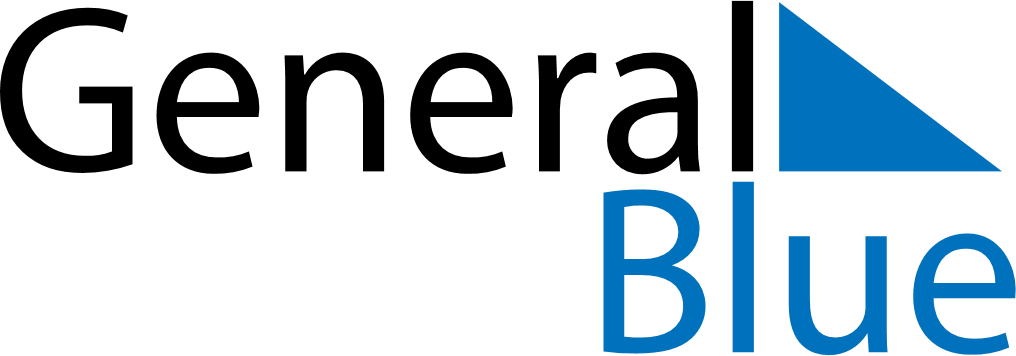 April 1894April 1894April 1894April 1894April 1894SundayMondayTuesdayWednesdayThursdayFridaySaturday123456789101112131415161718192021222324252627282930